
Муниципальное общеобразовательное учреждение«Основная общеобразовательная школа п. Взлетный»Энгельсского муницапального района Саратовской области413169 п. Взлетный Энгельсского района Саратовской областиПознавательное мероприятие «История шариковой ручки».для учащихся 2-4 классовПодготовила:воспитатель группы продленного дняЛяшенко Л.Ю.Познавательное мероприятие для учащихся 3-4 классовна тему «История шариковой ручки»Цели и задачи— познакомить детей с историей возникновения шариковой ручки;— воспитывать бережное отношение к вещам;— развивать внимание, логическое, а также творческое мышление, воображение, фантазию, память.Учитель. Сегодня разговор пойдет о предмете, который есть у каждого из вас.1…Отгадай что за вещица,острый клювик.а не птица Этим клювиком она сеет веет семена.Не на поле не на грядке,на листе твоей тетрадки.2……Стержень с шариком беремИ в футляр его кладем —К письму готова штучка.Это —... (авторучка).День шариковой ручки- 10 июня!          1943 году.Ручка - необходимый предмет нашей жизни. Она является неотъемлемым атрибутом любого школьника, студента, инженера, учителя и просто человека. Шариковая ручка – предмет, который настолько сильно вошел в нашу привычную жизнь, что мы не задумываемся о том, а что это на самом деле, как она появилась? Какие этапы развития прошла? В современных магазинах сейчас представлен широкий ассортимент ручек на любой вкус. Какой ручкой писать лучше? Как правильно выбрать ручку? На что обращать внимание?Несмотря на наш век быстро развивающихся технологий, шариковая ручка остается незаменимым предметом в жизни каждого из нас.Учитель. Вам, наверно, известно, что до появления шариковой авторучки люди писали (а некоторые и сейчас пишут) перьевыми ручками. Даже когда появилось это новшество — шариковая ручка, первоклассникам в наших школах не разрешалось ими пользоваться. Считалось, что они портят почерк. Вот и мучились бедные дети, окуная перо в чернила:«Да-ет ко-ро-ва мо-ло-ко».Перо цепляется за «ко»,И клякса черная, как жук,С конца пера сползает вдруг.С. МихалковИ все же, несмотря ни на что, шариковая ручка прочно вошла в нашу жизнь. Впервые в нашей стране она появилась в 60-х годах XX века и верно служит нам уже около полувека. А самая первая шариковая ручка появилась еще раньше — в 1938 году. Имя ее изобретателя — .... Расшифруйте его сами. (Запись на доске.)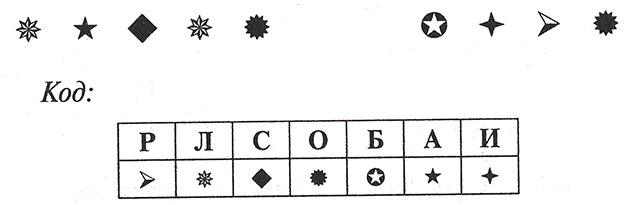 Ответ. Ласло Биро.Учитель. Венгерский журналист Биро в силу своей профессии часто бывал в типографиях, где однажды обратил внимание на практически мгновенное высыхание газеты после ее печати. Это натолкнуло его на мысль о том, что можно создать ручку, в которой будет использоваться похожий — густой — красящий состав. На помощь журналисту пришел его брат, химик по образованию. В новом изобретении был применен вращающийся шарик, который обеспечивал непрерывную подачу красящей пасты. Так родилась шариковая ручка. Ее массовый выпуск для военных летчиков был налажен в 1943 году. Почему именно для летчиков? Потому что, в отличие от чернильной, она не «текла» на высоте, так как на нее не действовало атмосферное давление, и была безотказной при записях наблюдений в кабине самолета. После второй мировой войны такие ручки стали очень модными. А военное ведомство США решило снабдить ручками Биро всех своих летчиков.Кстати, расшифруйте, как по-другому стали называть это изобретение — ручку Биро. (Запись на доске).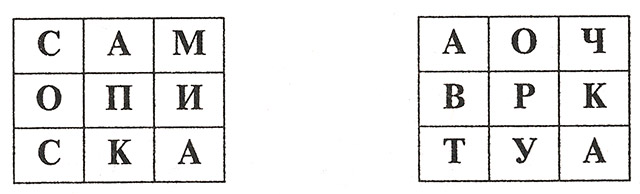 Ответ. Самописка. (Читаем строчками.) Авторучка. (Читаем столбцами.)Учитель.  Самый пишущий народ — школьники и студенты. Подсчитано, что в год одному школьнику в среднем требуется 3 шариковые ручки и 12 запасных стержней. А студенту — 2 ручки и 24 стержня.Сейчас существует огромное разнообразие шариковых ручек. Большинство из них — пластмассовые, они самые дешевые, и их не жалко выбросить в случае поломки. И все же к вещам нужно относиться бережно, как к своим друзьям. Ведь авторучка, как правило, служит нам долго и верно, но длина ее жизни во многом зависит от нас, от нашего к ней отношения. Помните об этом!Из чего еще изготавливают ручки? (Ответы детей.)Творческие задания1. А теперь предлагаю вам нарисовать шариковую ручку, но не ту, которой мы обычно пишем каждый день, а подарочный вариант — либо необыкновенно красивую, либо невероятно практичную, например, с электронными часами,' будильником или микро-калькулятором и т. д.Дети рисуют, разукрашивают. Назвать ручку и написать о ней.Кому вы хотели бы подарить такую ручку? Почему именно этому человеку? (Отклик детей.)2. А сейчас посмотрите свежим взглядом на ручку, которой вы сейчас пишете, на эту неустанную труженицу, которая ежедневно трудится уже, возможно, несколько месяцев, а может быть, и лет. Как вы думаете, о чем она может мечтать? (Ответы детей.)3. Пофантазируем. Игра «Что было бы, если бы...»:♦ ручка отказалась писать «нехорошие» слова?♦ ручка научилась танцевать?♦ ручка могла петь?♦ ручка сама исправляла ошибки?♦ ручка заправлялась не чернилами, а черничным джемом?♦ ручку сделали из карамели?5. Шариковые ручки избавили нас от множества клякс и чернильных пятен, возникающих при использовании пера.Давайте представим себе, какими по форме могут быть чернильные пятна и кляксы и что они напоминают. Для начала я покажу вам несколько образцов. Вот, например. (Рисунок на доске.)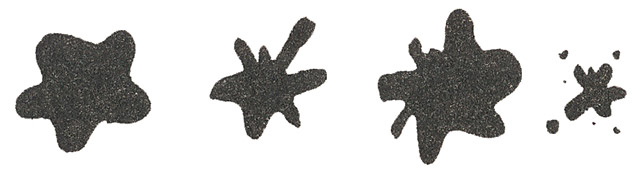 Учащиеся отвечают, что им напоминают эти кляксы.Учитель. Поиграем: желающие будут выходить к доске, «делать кляксу», а остальные — говорить, на что они похожи. (Игра проводится в течение 2—3 минут.) .3. Способ удаления чернил с бумагиУ каждого из нас бывает необходимость исправить свою запись. Однако, это не так легко, поскольку записи, сделанные шариковой ручкой, не стираются ластиком                 ПРОВЕСТИ ОПЫТ6. О письме и о средствах письма в народе существует множество пословиц. Вот некоторые из них. Вы их прочтете, соединив по смыслу начало и конец.Учащиеся получают распечатки задания. Работа в парах. Проверка, после чего дети сдают учителю выполненное на распечатках задание.Не ручка пишет,             да смысл прямой.Перо пишет,                   того не вырубить топором.Буквы кривые,                а ум водит.Что написано пером,     а рукаОтвет. Не ручка пишет, а рука. Перо пишет, а ум водит. Буквы кривые, да смысл прямой. Что написано пером, того не вырубить топором.Учитель. Объясните смыл данных пословиц. (Ответы детей.)7. Следующее задание заключается в том, чтобы придумать как можно больше предложений с тремя словами:РУЧКА               КОШКА                   АПЕЛЬСИНПри составлении предложений можно изменять окончания, добавлять другие слова, менять слова местами.Примеры. Ручка свалилась на кошку, игравшую с апельсином. Кошка ручкой на апельсине оставила свой автограф. Кошка играла попеременно то с ручкой, то с апельсином.Подведение итоговУчитель. Проверим, насколько внимательны вы были на уроке. Ответьте, правда ли, что:+ шариковая ручка пришла на смену перьевой? (Да)+ шариковую ручку изобрели американцы? (Нет)+ стержень не будет писать без шарика? (Да)+ пластмассовая ручка дешевле металлической? (Да)+ изобрел шариковую ручку Ласло Биро? (Да)+ дата изобретения шариковой ручки — 1943 год? (Нет)+ первыми использовать шариковые ручки стали летчики? (Да)+ на высоте (например, в самолете) шариковая ручка «не течет», как чернильная? (Да)+ народ пользуется шариковыми ручками уже около пяти столетий? (Нет)+ активнее других пользуются шариковыми ручками пенсионеры? (Нет)Учитель. В заключение вспомните и запишите в тетрадях 4 пословицы, с которыми вы сегодня работали.Кто зачем пришел?Это не столько игра, сколько развлечение и повод посмеяться! Всем членам компании ведущий раздает листики и ручки, а гости отвечают на вопрос письменно: «Зачем вы пришли сюда?» Каждый пишет свой вариант, далее все ответы кидают в мешок и перемешивают. Ведущий подходит ко всем присутствующим по очереди с вопросом: «Зачем ты сюда пришел?», гость вытягивает бумажку и громко зачитывает ответ, например, «чтобы пережить апокалипсис» или «я просто скрываюсь от полиции»… Чем смешнее ответы, тем веселее. Кстати, узнать вашу реальную роль в компании друзей вам поможет тест!. 		